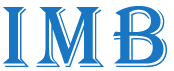 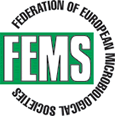 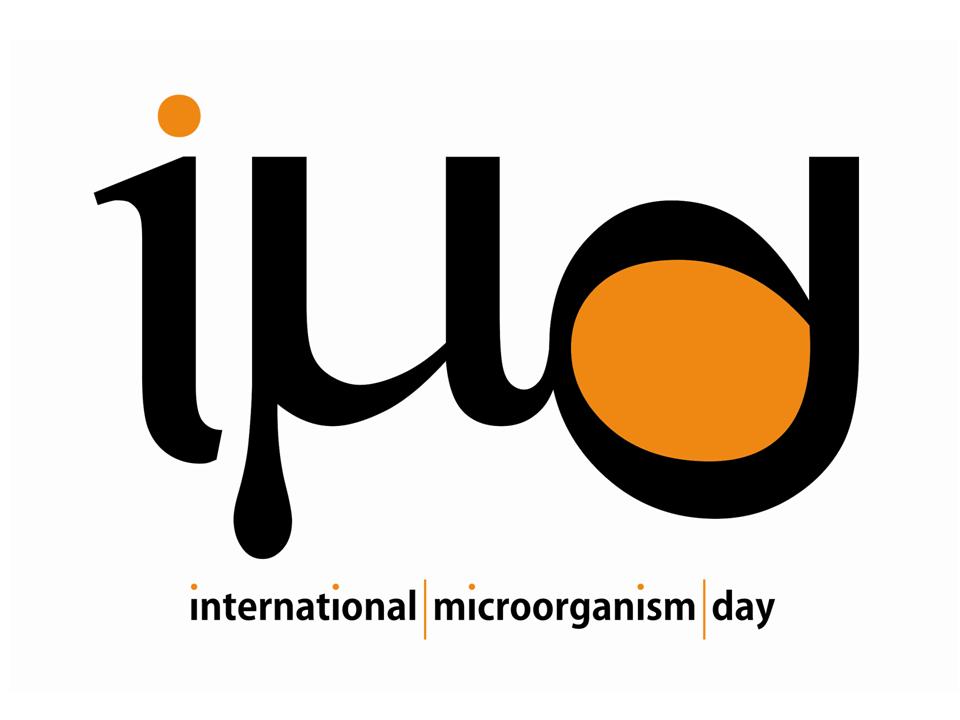 REGISTRATION FORM  International Conference on Microbial Biotechnology – 4th editionChisinau 2018, October 11-12The completed registration form should be sent to the Secretariat (only by e –mail).CONTACTS:Institute of Microbiology and Biotechnology 1, Academiei str., MD 2028,  Phone/Fax: +373 22 725754 Email: imbconference2018@gmail.com Website: www.imb.asm.mdAuthor'(s) Name(s), Surname(s)Speaker'(s) Name(s), Surname(s)Place of work (study)Position Scientific degreePost addressTel, faxE-mailTitle of articleSectionParticipation (correspondence/ personally participating)Do you need accommodation?(Yes/No)